Publicado en Barcelona el 29/01/2024 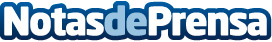 Efik lidera la reforma de oficinas y locales comerciales con innovación y sostenibilidadEfik, la reconocida empresa de reformas de oficinas y locales comerciales en Barcelona, continúa consolidándose en el mercado gracias a su enfoque innovador y sostenible. Con más de una década de trayectoria y una alta valoración por parte de sus clientes, Efik ofrece una gama completa de servicios que abarcan desde la reforma integral hasta el diseño y decoración de espacios de trabajoDatos de contacto:José FernándezEfik93 837 77 15Nota de prensa publicada en: https://www.notasdeprensa.es/efik-lidera-la-reforma-de-oficinas-y-locales Categorias: Nacional Interiorismo Cataluña Servicios Técnicos Oficinas Construcción y Materiales http://www.notasdeprensa.es